Приложение 15. Звания, награды, поощрения, благодарностиГрамоты, сертификаты: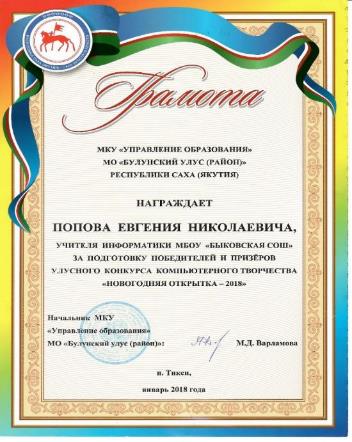 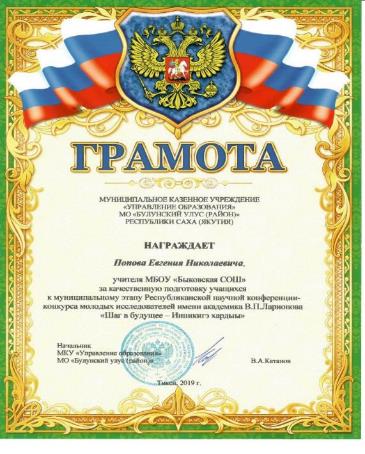 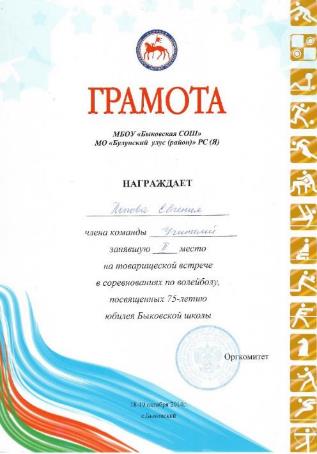 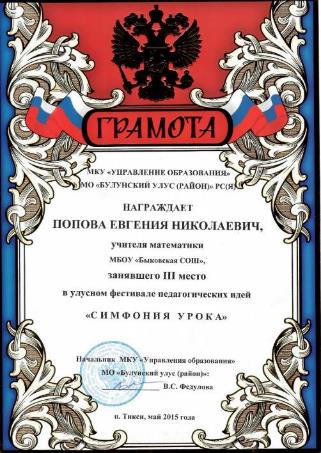 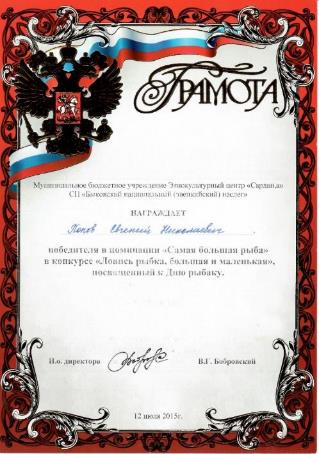 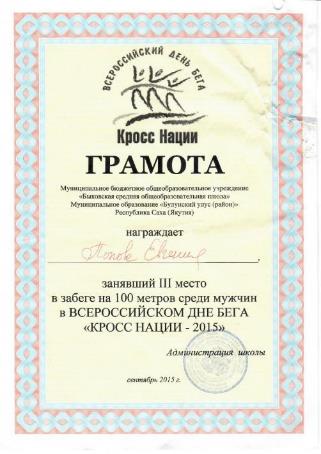 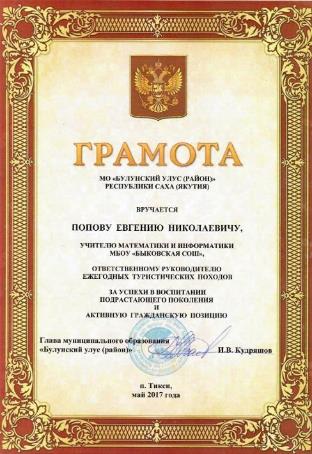 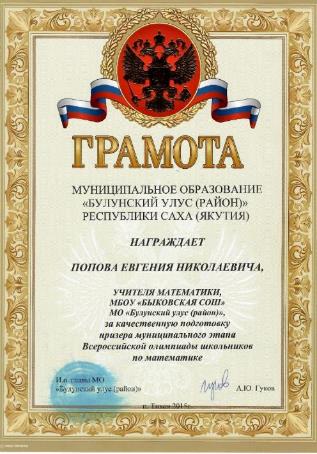 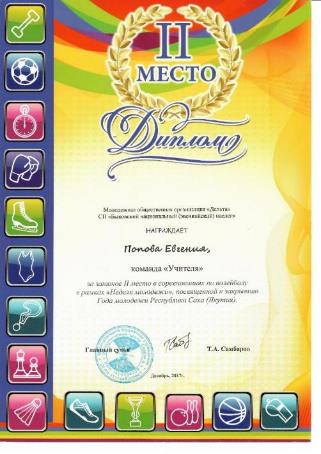 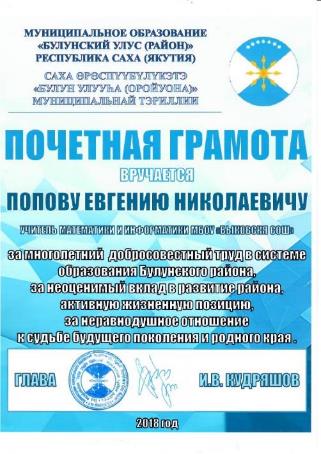 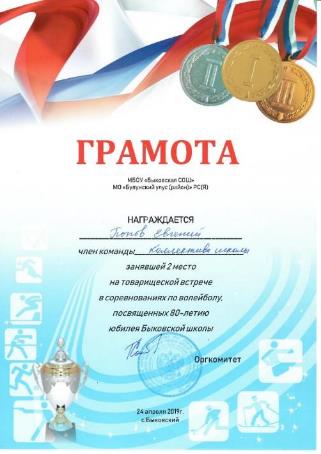 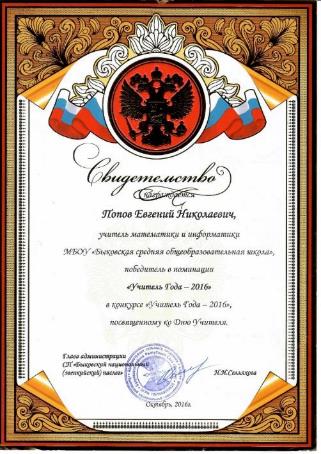 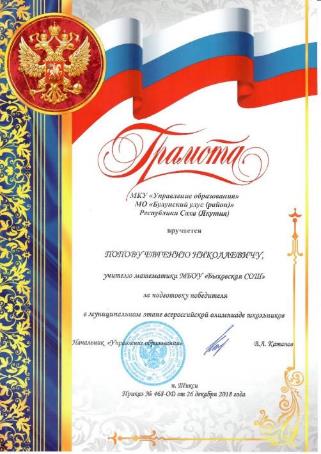 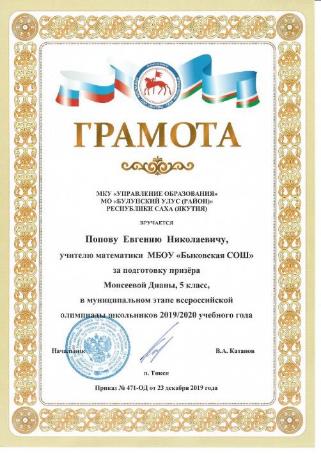 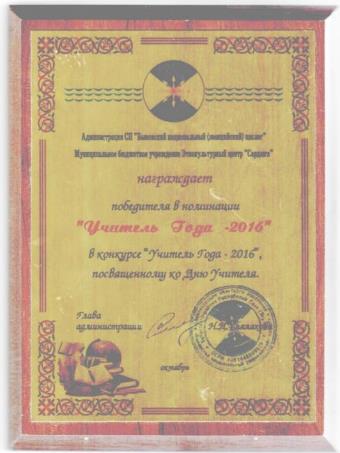 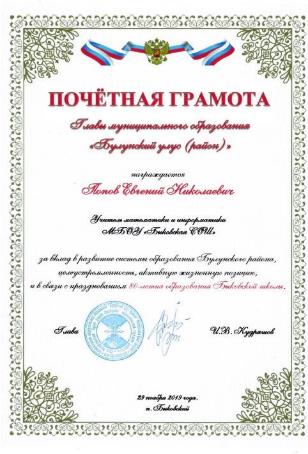 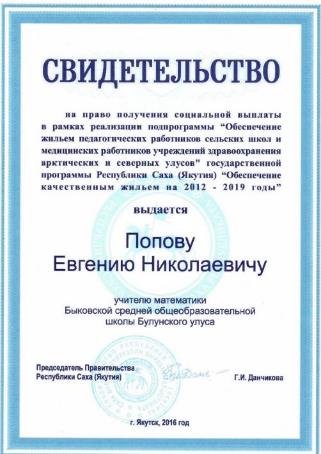 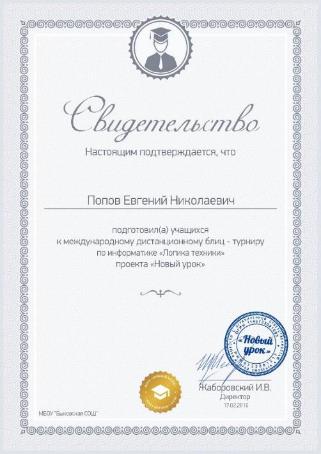 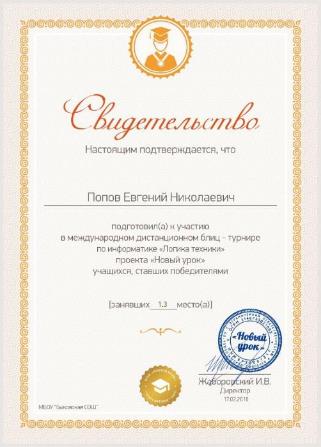 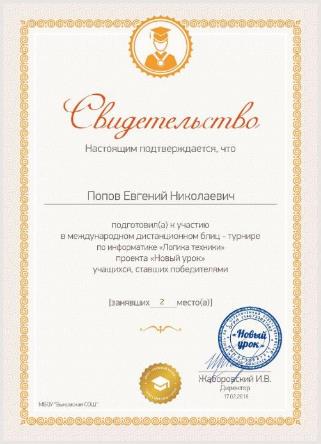 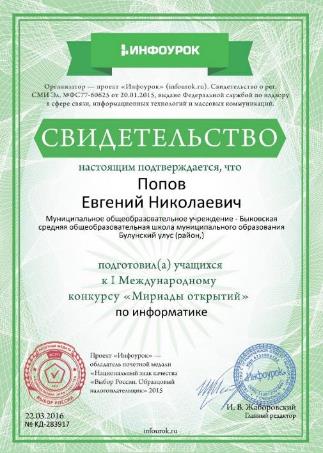 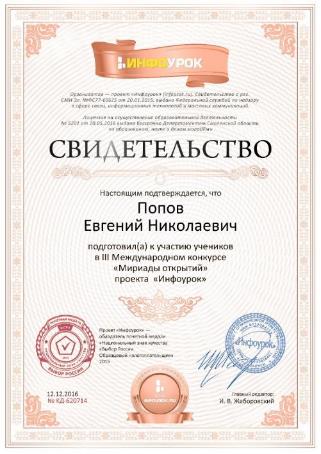 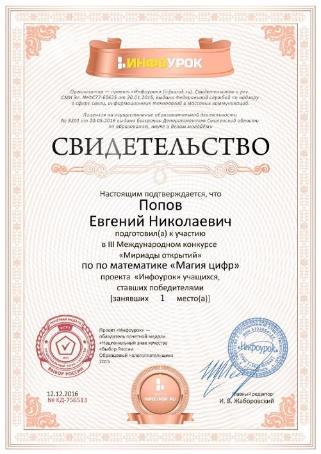 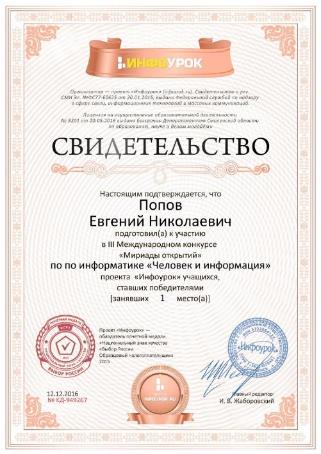 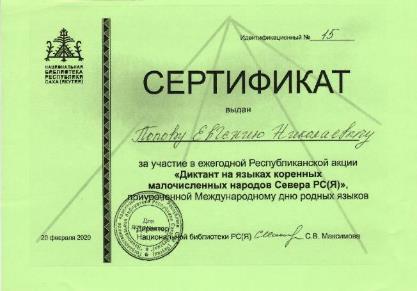 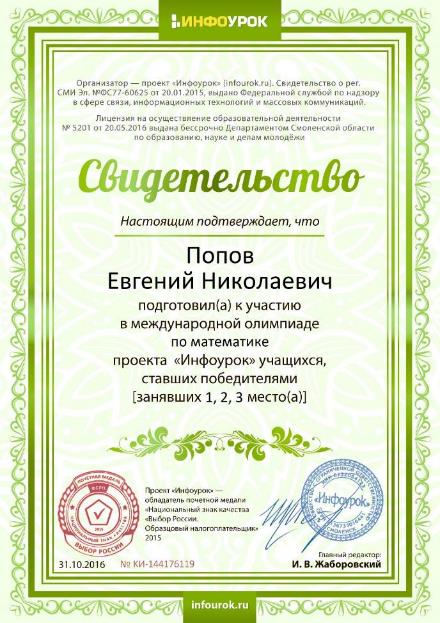 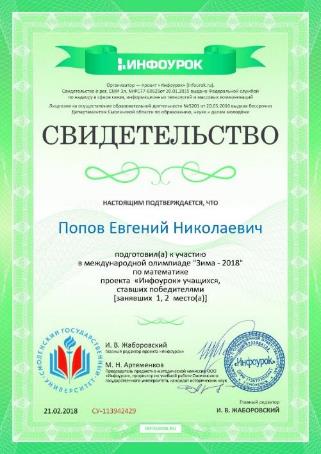 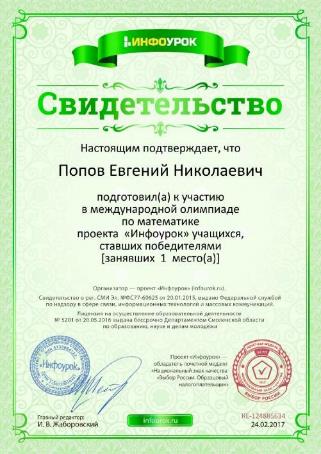 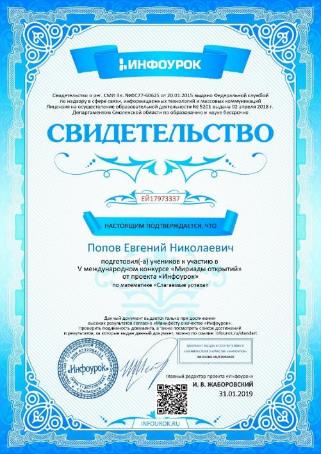 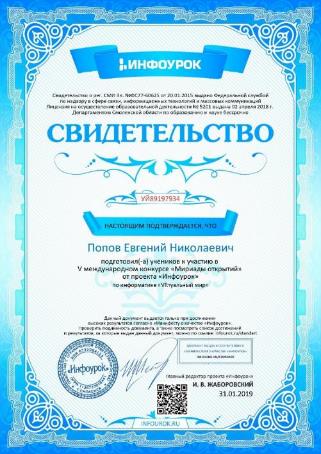 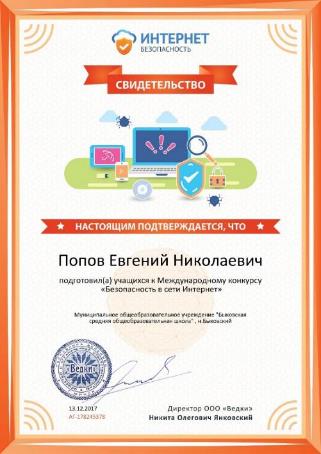 Благодарности: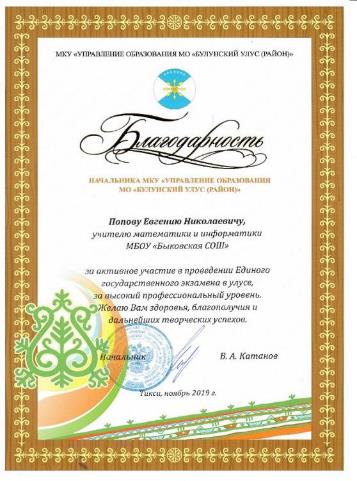 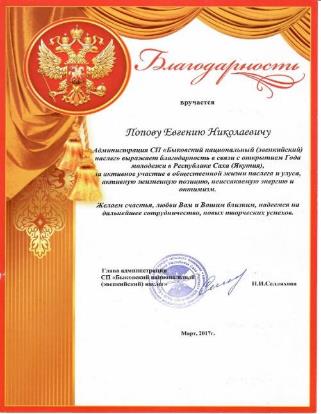 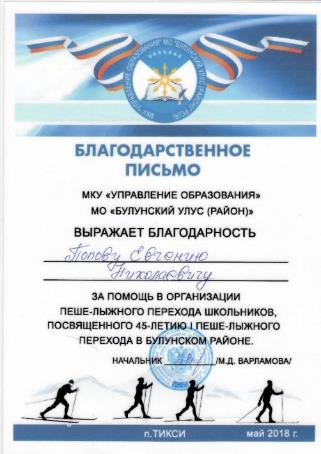 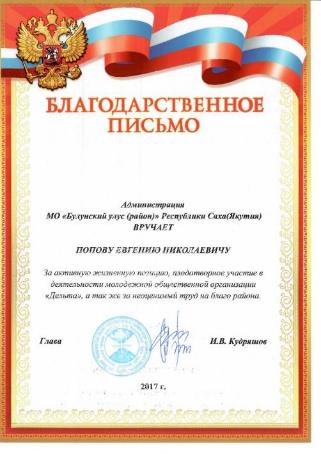 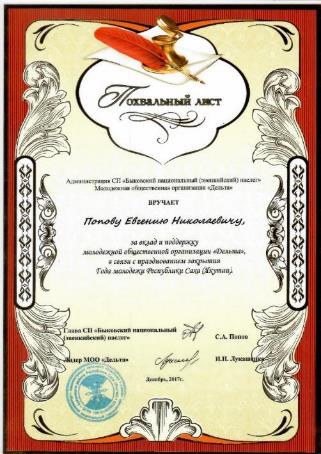 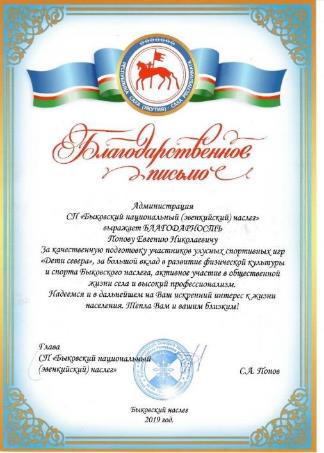 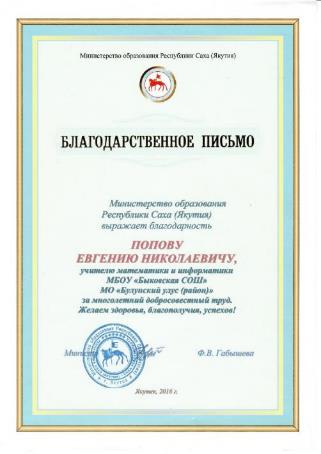 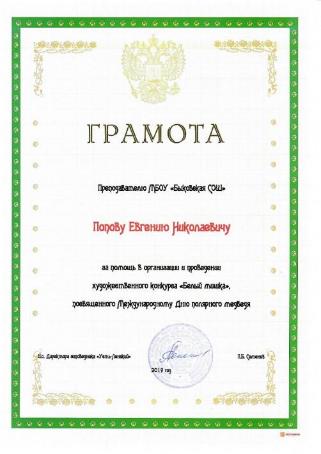 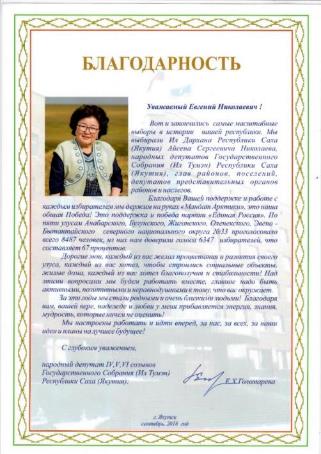 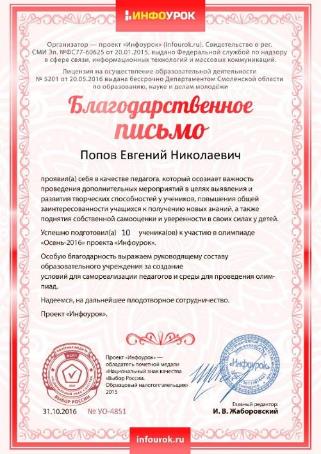 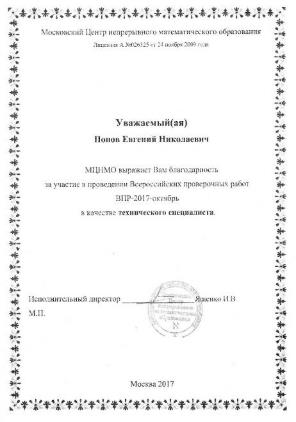 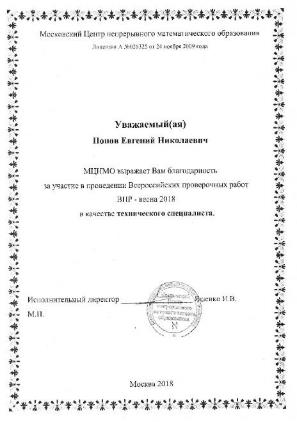 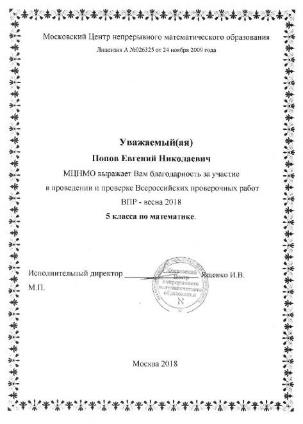 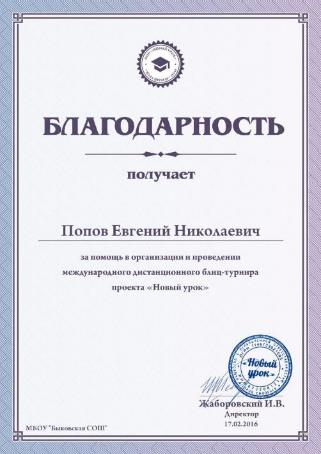 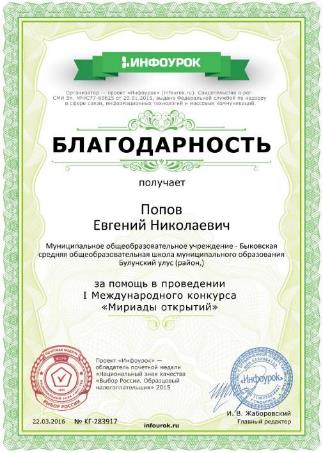 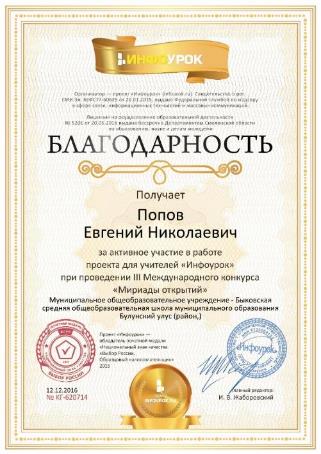 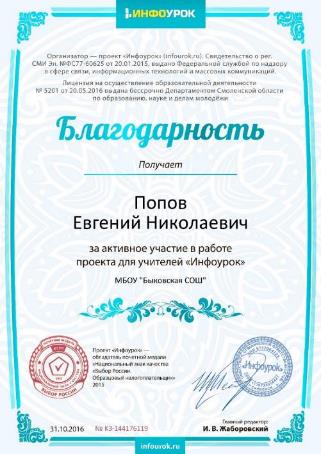 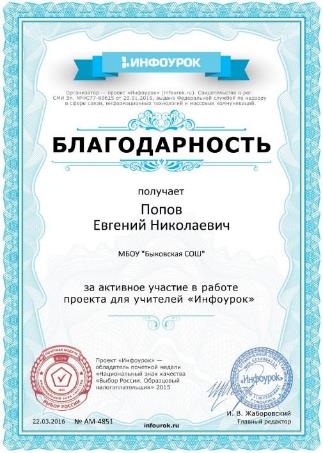 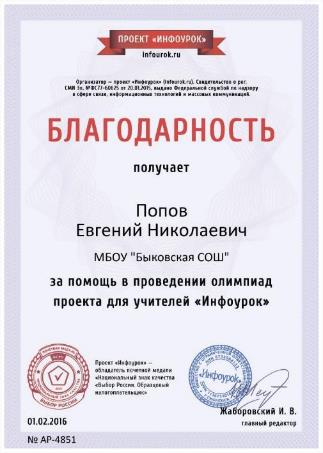 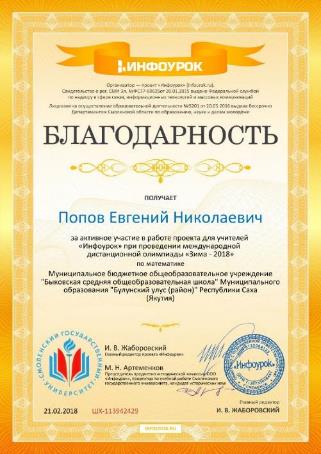 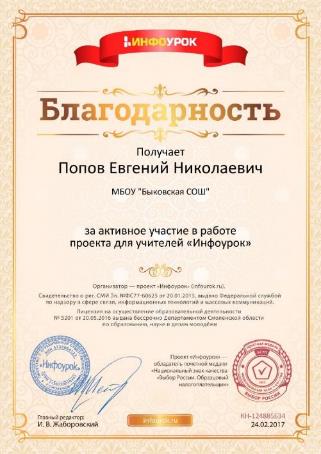 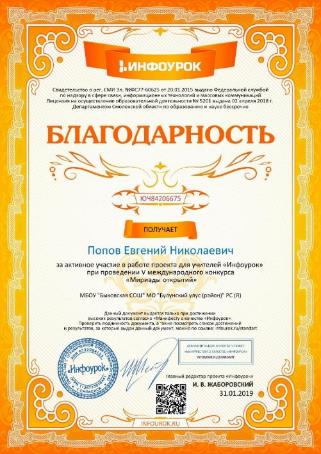 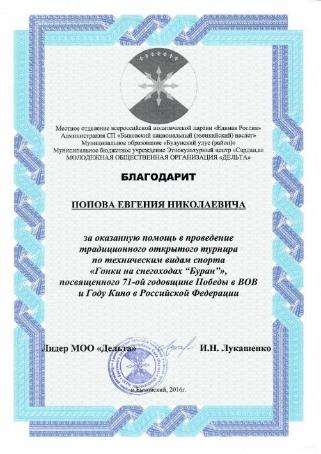 